Morris & District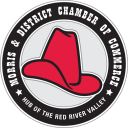 Chamber of CommerceMinutesMonday July 9, 2018 Morris Golf CourseIn attendance Cheryl Crick (Administrative Assistant), Pat Schmitke (President), Bill Recksiedler(Director), Ed Voth (Director), Justin Vortis (Director), Ruth Murray (Director), Helga (Director) Don Plett, Jen Collette,Tara Mills, Bud Stupnisky, Shelly Stupnisky, Randell , Collen KyleRegular Meeting Called to order at 12:09, Agenda- Approved Ed Voth, 2nd  Ruth MurrayMinutes –    Approved moved by Pat Schmitke, 2nd by Ed VothCorrespondenceGeneral Email Treasurer Report- Helga Hoeppner- Helga went over the treasurer report  Administrative Assistant Report- Cheryl CrickGeneral office duties, Stampede Kick OffMembership Report- Kathy Corbel- N/ATourism Report- Ed Voth Central Manitoba Tourism Collen Kyle came to speak about Central MB Tourism. There will be a membership fee of $900.00, Tourism is a 1.6 Billon Industry in MB, they attend trade shows and represent our community. Provided us with “I Know” Badges to give to community.Special Event Report- Justin Voris Busy planning and implementing Stampede Kick Off.  Morris Multiplex Report- N/ATown of Morris Report- Ruth Murray Communities in Bloom provincial conference will be in Morris on Sept 7 & 8, 2018. Motion: Ruth Murray motioned that $100.00 be donated to the conference. 2nd by Ed Voth. CARRIEDPresident Report- Pat SchmitkeN/AOld BusinessStampede Kick Off-  Stampede kick off is coming up soon.  Committee is very busy planning. If anyone would like to volunteer to help the night of that would be wonderful.Stampede Shuttle Bus- It was decided that we would not have the shuttle bus this year.Stampede Booth- We will not be having a Chamber booth in the Multiplex hall this year during Stampede. Instead will put it out on the main strip with our sign and if any Chamber Member would like to advertise their business cards etc.…New BusinessCommunity in Bloom- Bud & Shelley Stupnisky spoke about the upcoming Communities in Bloom Conference on September 7 & 8, 2018.  It will be the 20th annual conference.  They are expecting 125 delegates to attend.  The public is more than welcome to attend.Tourism Presentation- Central Manitoba Tourism Collen Kyle came to speak about Central MB Tourism. There will be a membership fee of $900.00, Tourism is a 1.6 Billon Industry in MB, they attend trade shows and represent our community. Provided us with “I Know” Badges to give to community.Morris Busy Nest Day Care- Jen Collette & Tara Mills from the daycare spoke about the concerns the daycare was having securing a new location in the community. They spoke about how it would affect the families and the local business in the community.Adjournment of meeting at 1:15 PMNext meeting will be Monday September 10, 2018 Morris Golf Course